Общее животноводствоРазведение и племенное делоМазуров, В. Н. Влияние подбора на генетический прогресс животных / В. Н. Мазуров, З. С. Санова, Н. Е. Джумаева // Владимирский земледелец. – 2018. – № 4. – С. 63–67.Математическое обеспечение построения селекционных индексов / И. А. Ефимов [и др.] // Вестн. Мичуринского гос. аграр. ун-та. – 2018. – № 4. – С. 120–122.Шумный, В. К. Генофонд и селекция животных / В. К. Шумный // Вавиловский журн. генетики и селекции. – 2018. – Т. 22, № 8. – С. 911.Кормление и содержание животныхГоршков, В. Природные компоненты - источники энергии, витаминов и минералов / В. Горшков // Животноводство России. – 2018. – № 11. – С. 47–48. Применение переработанного крахмалсодержащего сырья, тыквы, облепихового и шиповникового жмыхов и шротов дает возможность балансировать рационы по основным питательным веществам и за счет этого улучшить микроэкологический статус животных, реализовать их генетический потенциал и получить качественную продукцию.Данилова, Н. В. Влияние смеси ферментных препаратов отечественного производства на переваримость питательных веществ корма / Н. В. Данилова, А. Ю. Лаврентьев // Вестн. Чувашской гос. с.-х. акад. – 2018. – № 3. – С. 42–47.Состав биопрепарата для улучшения результатов консервирования сырого фуражного зерна / Н. Н. Кучин [и др.] // Вестн. Мичуринского гос. аграр. ун-та. – 2018. – № 4. – С. 31–35.Лумбунов, С. Г. Экологическая безопасность кормов и продукции животноводства / С. Г. Лумбунов, С. Б. Ешижамсоева, А. Л. Уханаева // Вестн. Бурятской гос. с.-х. акад. им. В.Р. Филиппова. – 2018. – № 3. – С. 156–160.Разработка методик количественного определения ГМ рапса в кормах / М. А. Гергель [и др.] // Ветеринария. – 2018. – № 11. – С. 53–56. Для расширения возможностей выявления ГМО растительного происхождения разработана методика идентификации и количественного определения содержания линий рапса GT73, MON88302, MS1, MS8, RF1, RF2, RF3, T45, Topas19/2. Методика идентификации и количественного определения содержания ГМ линий рапса аттестована в качестве методики измерений и выпущена в виде межгосударственного стандарта.Шестак, Е. Лутавит® Калпан - источник пантотеновой кислоты / Е. Шестак // Животноводство России. – 2018. – № 12. – С. 42–43 : 3 табл. Витамин В[5] играет важную роль в белковом, углеводном и жировом обмене, способствует заживлению ран и улучшает работу иммунной системы. Поскольку в организме животных и птицы пантотеновая кислота не синтезируется, в корма рекомендовано вводить препараты, содержащие витамин В[5]. Его источником служит добавка Лутавит® Калпан. Её целесообразно включать в состав витаминизированных смесей всех типов, премиксов, минеральных кормов и комбикормов.Эффективность применения различных биологических препаратов при силосовании кукурузы / Ф. Р. Вафин [и др.] // Ветеринария, зоотехния и биотехнология. – 2018. – № 10. – С. 77–83.Технико - экономическое обоснование внутрихозяйственного комбикормового цеха / С. П. Герасимова [и др.] // Владимирский земледелец. –2018. – № 4. – С. 58–63.Готовский, Д. Г. Ветеринарно-санитарное обоснование использования биополимеров в животноводстве / Д. Г. Готовский, Е. М. Шиндила, К. А. Щербик // Ветеринарный фармакол. вестн. – 2018. – № 4. – С. 78–82.Составитель: Л. М. Бабанина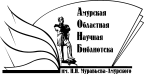 «Амурская областная научная библиотека имени Н.Н. Муравьева-АмурскогоОтдел библиографии и электронных ресурсов